財團法人十大傑出青年基金會 （函）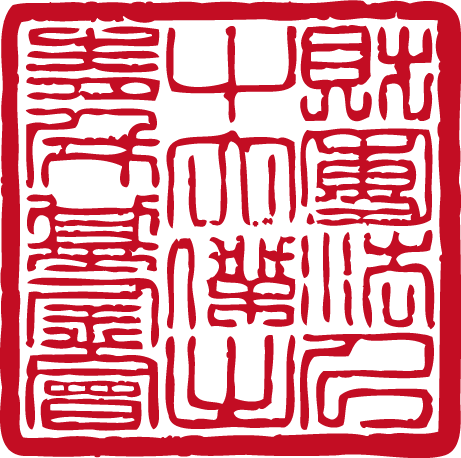 受文者：全國各大專院校課外活動組發文日期：103年9月11日發文字號：傑青秘字2014047號速    別：最速件 密等及解密條件或保密期限：附    件：十大傑出青年基金會新世紀青年學生大會第19屆儲備幹部招募簡章主旨：檢送 本會新世紀青年學生大會辦理103年度第19屆儲備幹部招募甄選計畫文宣，敬邀  貴校協助公告宣傳並推派優秀學生代表參加，惠請 查照。說明：本會為培養青年學子團隊合作、關懷社會之能力，建立青年學生跨校際之交流平台，所屬之「新世紀青年學生大會」提供青年學子各種培訓學習成長舞台，在學業之餘參與公益服務，施展長才與抱負的機會，以落實「青年雙手人類希望」核心價值。103年度第19屆儲備幹部招募甄選報名即日起至10月18止。隨函附上招募簡章及文宣海報，敬請 貴校推薦協助公告宣傳並推派學生代表踴躍報名參加。本會為長期推動青年社會參與實踐服務工作，擬結合歷屆十大傑出青年當選人引領青年共同成長暨學習，冀望培育優質之青年學子人才，若有任何需協助事宜，本會將指派專人與 貴校連繫。專案聯絡人：學生會會長陳佩萱，聯絡手機0988-242309 報名表填寫後敬請回傳 toypfoundation@gmail.com 信箱正本：全國各大專院校課外活動組副本：本會秘書處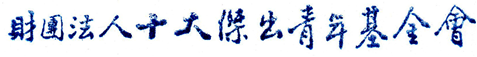 